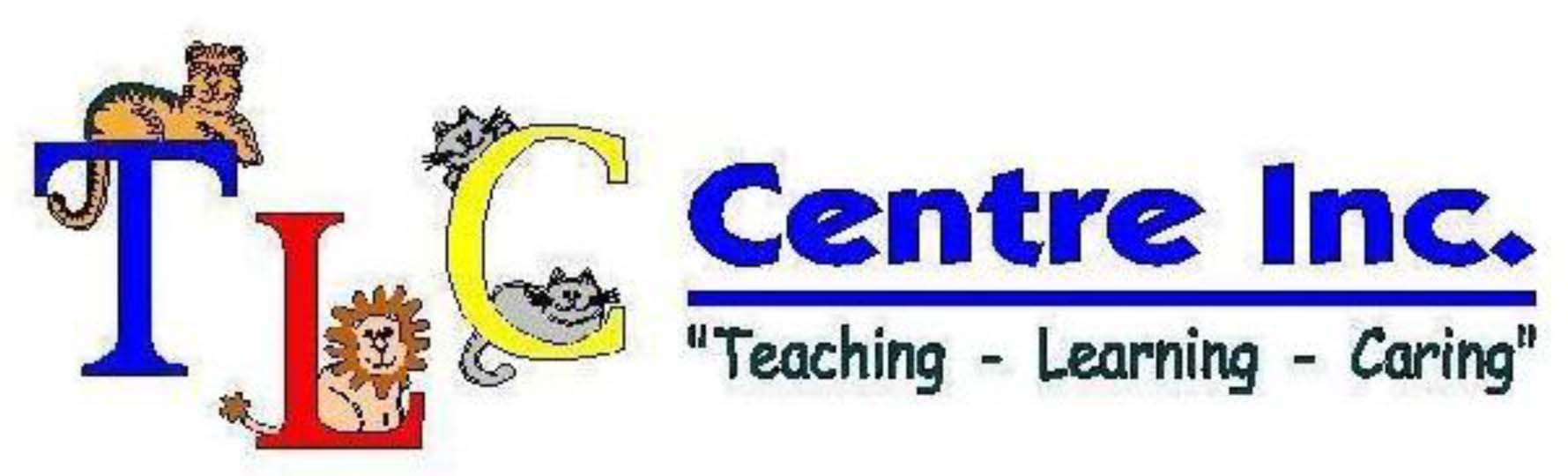 Hot Lunch Program for March 2019I, _________________________, would like to order lunch on the following date(s) for my child(ren):__________________________________________________I am aware that if my child is unexpectedly absent on a day they were to participate in the Hot Lunch Program, I will not be reimbursed, as groceries will have already been purchased at the time. _________________________Parent/Caregiver SignaturePlease put a check mark beside the lunches that you would like to sign your child up for. The cost is $3.00 per meal.Total amount of lunches __________ x $3.00 = __________Please submit payment and return by November 25, 2019. Cheque attached	 e-Transfer submitted on _______________Month: DecemberMonth: DecemberMonth: DecemberMonth: DecemberMonth: DecemberMonth: DecemberMonth: DecemberMonth: DecemberMonth: DecemberMonth: DecemberMondayMondayTuesdayTuesdayWednesdayWednesdayThursdayThursdayFridayFridayDecember 23rdFree Hot Lunch for Children & StaffHot Dogs, Chips, organs, cookies & juiceDecember 23rdFree Hot Lunch for Children & StaffHot Dogs, Chips, organs, cookies & juiceMenu: WOW butter & strawberry sandwiches, veggies & dip Menu: WOW butter & strawberry sandwiches, veggies & dip Menu: Taco Soup, taco chips & sour creamMenu: Taco Soup, taco chips & sour creamMenu: Ham, rice and vegetablesMenu: Ham, rice and vegetablesMenu: Pepperoni pizza, veggies & dipMenu: Pepperoni pizza, veggies & dip3A      B 4A      B 5A      B 6A      B 10A      B 11A      B 12A      B 13A      B 17A      B 18A      B 19A      B 20A      B 24A      B 27A      B 31A      B 